Adventní a vánoční akce 2019 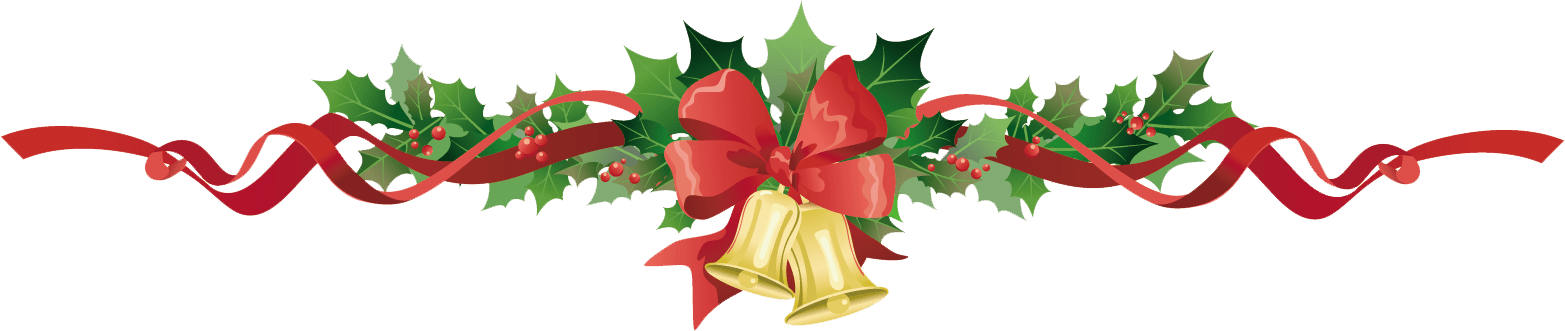 Listopad – Královéhradecký kraj23. – 24. 11.: hospitál Kuks – Listopadové prohlídky hospitálu a vánoční trhy. Turistická sezona už sice končí, ale během dvou listopadových víkendů budete mít ještě možnost prohlédnout si hospitál v celé jeho kráse. Návštěvu můžete spojit s Vánočními trhy v Kuksu. V obci si projdete stánky s řemeslnými výrobky, keramikou, medovinou, regionálními potravinami, zbožím s vánoční tématikou a po vystoupání do kopečka si můžete užít prohlídku hospitálu Kuks. Přístupný bude základní prohlídkový okruh, rodinná hrobka Šporků a farmaceutická expozice Historie lékáren. Kromě komentovaných prohlídek interiérů můžete strávit čas v našem novém bylinkářství na nádvoří. (www.hospital-kuks.cz)25. – 28. 11.: státní zámek Náchod – Advent pro MŠ, ZŠ a jiné objednané zájezdy. Prohlídky adventně a vánočně vyzdobených interiérů zámku. Od 8 do 12 hodin. Nutno rezervovat předem na telefonu 491 426 201, 773 771 818, 608 181 921 nebo e-mailu nachod.objednavky@npu.cz. Vstupné: ZŠ 50 Kč, MŠ 30 Kč. (www.zamek-nachod.cz)29. 11. – 1. 12.: státní zámek Náchod – Advent pro veřejnost. Prohlídky adventně a vánočně vyzdobených interiérů zámku. Od 10 do 15 hodin. Doporučená rezervace na tel.: 773 771 818 nebo na emailu: nachod.objednavky@npu.cz (www.zamek-nachod.cz)30. 11.: státní zámek Hrádek u Nechanic – Vánoční koncerty ve Zlatém sále. Účinkuje folklórní soubor Kvítek. Od 18 a 19:30 hodin. Vstupné: 150 Kč. Vstupenky je možné si objednat od září 2019 na čísle +420 495 441 244. Rezervované vstupenky si prosím vyzvedněte čtvrt hodiny před začátkem koncertu. (www.zamek-hradekunechanic.cz)30. 11. - 1. 12.: státní zámek Hrádek u Nechanic – Vánoce na zámku. Ve vánočně vyzdobených interiérech se seznámíte s historií Vánoc, jejich zvyky a tradicemi. Prozradíme Vám, jaké se dávaly na stromeček první ozdoby, co se podávalo ke štědrovečerní večeři a další zajímavé věci, týkající se těchto nejkrásnějších svátků v roce. Během této akce je navíc pro veřejnost zpřístupněna zámecká kuchyně, kde budete moci ochutnat pravý anglický punč. O víkendech rezervace nutná pro větší skupiny a zájezdy. Jednotlivcům rezervace na denní prohlídky nevytváříme (až od cca 10 osob výše). Rezervace vstupenek na telefonním čísle 495 441 244. Otevřeno od 9 do 16 hodin. Vstupné: plné 120 Kč, snížené 80 Kč. (www.zamek-hradekunechanic.cz)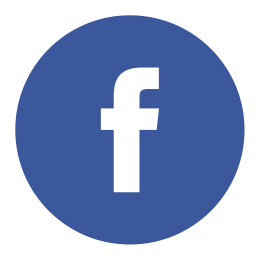 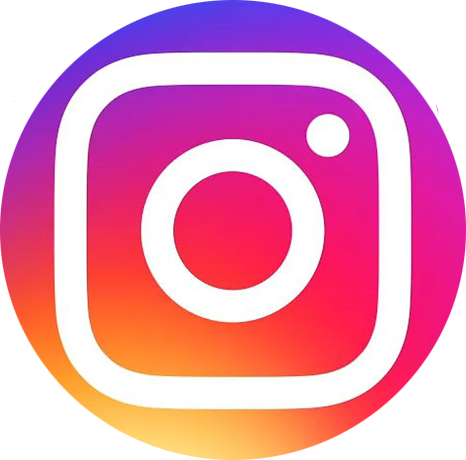 Listopad – Liberecký krajZámek Sychrov je otevřen celoročně, denně, včetně pondělí. Zavřeno bude pouze o vánočních svátcích 23. – 26. prosince.18. – 21. 11.: státní zámek Sychrov – V těchto dnech bude zámek mimořádně uzavřen pro veřejnost z důvodu filmování. Děkujeme za pochopení.23. – 24. 11.: státní zámek Sychrov – Pohádkové prohlídky – Jak (ne)provdat princeznu. Pohádkové prohlídky na zámku Sychrově mají již mnohaletou tradici. Tentokrát jsme pro Vás připravili zcela novou autorskou pohádku. Jestli opravdu zvítězí dobro nad zlem, jak to má ve správné pohádce být, se můžete dozvědět  vždy v 10, 11, 13, 14 a 15 hodin. Prodej vstupenek pouze na www.evstupenka.cz. (www.zamek-sychrov.cz)23. 11. – 24. 11.: státní zámek Zákupy – Vánoce u pana nadlesního. Tradiční adventní prohlídky nám letos připomenou, jak se slavily Vánoce na zámku v době první republiky. Prohlídka zařízeného zámeckého bytu lesního rady Ing. Josefa Mati neopomene také výklad o vánočních zvycích, nebude chybět vánoční výzdoba, ozdobené vánoční stromy či štědrovečerní tabule s nadílkou. Součástí prohlídky bude rovněž vánočně vyzdobená kaple sv. Františka z Assisi. Prohlídky budou probíhat od 10 do 14 hodin. (www.zamek-zakupy.cz)26. 11. – 12. 12.: státní zámek Zákupy - Vánoce u pana „nadlesního“ pro objednané skupiny. Tradiční adventní prohlídky pro objednané skupiny nad 10 osob si můžete objednat i ve všední dny s výjimkou pondělí. Dozvíte se, jak se slavily Vánoce na zámku v době první republiky. Prohlídka zařízeného zámeckého bytu lesního rady Ing. Josefa Mati neopomene výklad o lidových vánočních zvycích. Nebude však chybět ukázka nadílky na císařském dvoře ve Vídni, ani návštěva vánočně vyzdobené kaple sv. Františka z Assisi. Od 9 do 14 hodin. Rezervace na tel.: 487 857 278 nebo e-mailem zakupy@npu.cz (www.zamek-zakupy.cz)28. 11.: Krajská vědecká knihovna v Liberci – Přednáška – Zámek Sychrov – kouzlo zámku zpřístupněného v zimě. Přednáší kastelán zámku Sychrov a ředitel Územní památkové správy na Sychrově PhDr. Miloš Kadlec. Přednáška se koná v Krajské vědecké knihovně v Liberci od 18 hodin. (www.zamek-sychrov.cz)30. 11. – 1. 12.: státní hrad Grabštejn – Advent u Clam-Gallasů. Letošní adventní prohlídky vás zavedou především do časů posledních majitelů, hrabat Gallasů a Clam-Gallasů, kteří na grabštejnském panství působili od počátku 18. století do roku 1945. Během adventních prohlídek zavítáte nejen do hradních interiérů vybavených mobiliářem, ale budete moci načerpat i vánoční atmosféru v kapli svaté Barbory, skvostu renesanční architektury. Prohlídky vycházejí každou celou hodinu a trvají 50 až 60 minut, proto prosím dorazte teple oblečeni! (www.hrad-grabstejn.cz)30. 11. – 1. 12.: státní zámek Sychrov – Adventní trhy. Tradiční trhy spojené s ukázkami řemesel, prodejem tradičního zboží a bohatým programem pro děti i dospělé. Vánoční atmosféru umocní i betlém v nádvoří. Stejně jako v loňském roce bude prodloužena sobotní otevírací doba tržiště do 18.00 hodin. Pro nejmenší nabízíme možnost dětských „čertovských“ prohlídek po oba dva dny, vždy 10, 11, 12, 14 a 15 hodin. Tyto prohlídky nejsou součástí vstupného na tržiště. Vzhledem k omezené kapacitě prohlídek je možné zakoupit vstupenky v předprodeji na portálu e-vstupenka.cz.V případě nepříznivého počasí si pořadatel vyhrazuje právo na změnu otevírací doby a programu. Na tržiště není povolen vstup se psy. Děkujeme za pochopení. I o tomto víkendu je možné absolvovat prohlídku vánočně vyzdobeného zámku. (www.zamek-sychrov.cz)30. 11. – 1. 12.: státní zámek Zákupy – Vánoce u pana nadlesního. Tradiční adventní prohlídky nám letos připomenou, jak se slavily Vánoce na zámku v době první republiky. Prohlídka zařízeného zámeckého bytu lesního rady Ing. Josefa Mati neopomene také výklad o vánočních zvycích, nebude chybět vánoční výzdoba, ozdobené vánoční stromy či štědrovečerní tabule s nadílkou. Součástí prohlídky bude rovněž vánočně vyzdobená kaple sv. Františka z Assisi. Prohlídky budou probíhat od 10 do 14 hodin. (www.zamek-zakupy.cz)30. 11. – 20. 12. a 2. – 10. 1.: státní zámek Sychrov – Speciální vánoční prohlídky zámku. Pro letošní rok jsme pro vás poprvé připravili speciální nabídku vánočních prohlídek zámku, které lze zkombinovat třeba s varhanním koncertem nebo občerstvením. Vánoční prohlídky je možné rezervovat v termínech od 30. 11. do 20. 12. 2019 nebo od 2. 1. do 10. 1. 2020 v čase 10:00-14:00, a to na telefonním čísle 482 416 011 nebo e-mailu sychrov.rezervace@npu.cz. Program prohlídek: Varianta A - prohlídka okruhu Novogotický klenot Rohanů (140,- Kč/osoba); varianta B (nabídka platí pouze ve všední den, minimální počet 20 osob) - varhanní koncert v zámecké kapli (délka cca 15 minut) - prohlídka okruhu Novogotický klenot Rohanů - svařené víno v barokním salonku (240,-Kč/osoba); varianta C (nabídka platí pouze ve všední den, minimální počet 20 osob) - svařené víno v barokním salonku - varhanní koncert v zámecké kapli (délka cca 15 minut) - prohlídka okruhu Novogotický klenot Rohanů - prohlídka výstavy Zlatý poklad - káva nebo čaj, zákusek a chlebíček v barokním salonku (360,-Kč/osoba). (www.zamek-sychrov.cz)Prosinec – Královéhradecký kraj29. 11. – 1. 12.: státní zámek Náchod – Advent pro veřejnost. Prohlídky adventně a vánočně vyzdobených interiérů zámku. Od 10 do 15 hodin. (www.zamek-nachod.cz)30. 11. - 1. 12.: státní zámek Hrádek u Nechanic – Vánoce na zámku. Ve vánočně vyzdobených interiérech se seznámíte s historií Vánoc, jejich zvyky a tradicemi. Prozradíme Vám, jaké se dávaly na stromeček první ozdoby, co se podávalo ke štědrovečerní večeři a další zajímavé věci, týkající se těchto nejkrásnějších svátků v roce. Během této akce je navíc pro veřejnost zpřístupněna zámecká kuchyně, kde budete moci ochutnat pravý anglický punč. O víkendech rezervace nutná pro větší skupiny a zájezdy. Jednotlivcům rezervace na denní prohlídky nevytváříme (až od cca 10 osob výše). Rezervace vstupenek na telefonním čísle 495 441 244. Otevřeno od 9 do 16 hodin. Vstupné: plné 120 Kč, snížené 80 Kč. (www.zamek-hradekunechanic.cz)2. – 6. 12.: státní zámek Hrádek u Nechanic – Vánoce na zámku – pro objednané skupiny. Prohlídky vánočně vyzdobených interiérů, seznámení s historií Vánoc, jejich zvyky a tradicemi. Akce je zařazena jako výchovný program pro děti a je určena pouze pro předem objednané skupiny (platí zvýhodněné vstupné pro MŠ a ZŠ). Pro zájemce je možné využít i pracovní listy vhodné pro I. a II. stupeň – ke stažení zde. Rezervace vstupenek na telefonním čísle 495 441 244. Zvýhodněné vstupné:  ZŠ 60 Kč, MŠ 50 Kč. (www.zamek-hradekunechanic.cz)2. – 6. 12.: státní zámek Hrádek u Nechanic – Vánoce na zámku. Mimořádná vánoční prohlídka bez nutné rezervace vždy ve 14:15 hodin. (www.zamek-hradekunechanic.cz)5. 12.: státní zámek Ratibořice – Mikulášská obchůzka ve mlýně. V Rudrově mlýně v Babiččině údolí vás uvítá folklorní soubor Barunka z České Skalice. (www.zamek-ratiborice.cz)5. – 8. 12.: státní zámek Ratibořice – Advent v Ratibořicích. Během prohlídky adventně a vánočně vyzdobených interiérů zámku vás přijme paní kněžna. Zámečtí úředníci a služebnictvo vás seznámí s adventními a vánočními zvyky, které se dodržovaly na panském sídle v první polovině 19. století. Kulturní program bude probíhat také v Rudrově mlýně, kde vás obdobím Adventu a Vánoc provede folklorní soubor Barunka. V budově vodního mandlu se bude konat malý adventní trh a na Starém bělidle můžete nahlédnout do štědrovečerně vyzdobené Babiččiny světničky. (www.zamek-ratiborice.cz) 6. 12.: státní zámek Hrádek u Nechanic – Vá-Noční prohlídky. Při světle lustrů, dobových lampiček i svící Vám v těch nejkrásnějších místnostech zámku prozradíme, jaké se dávaly na stromeček první ozdoby, co se podávalo ke štědrovečerní večeři a další zajímavé věci, týkající se těchto nejmilovanějších svátků v roce.  Doba prohlídky max. 60 min. Rodinám s malými dětmi doporučujeme (z důvodu tmavších interiérů ve večerních hodinách) denní vánoční prohlídky. Rezervace od září 2019 na telefonním čísle +420 495 441 244, denně od 9 do 15:30 hodin. Prohlídky od 17 do 20 hodin. (www.zamek-hradekunechanic.cz)7. 12.: státní zámek Hrádek u Nechanic – Vánoční koncerty ve Zlatém sále. Účinkuje folková skupina Strunovrat. Od 18 a 19:30 hodin. Vstupné: 200 Kč. Vstupenky je možné si objednat od září 2019 na čísle +420 495 441 244. Rezervované vstupenky si prosím vyzvedněte čtvrt hodiny před začátkem koncertu. (www.zamek-hradekunechanic.cz)7. – 8. 12.: státní zámek Hrádek u Nechanic – Vánoce na zámku. Ve vánočně vyzdobených interiérech se seznámíte s historií Vánoc, jejich zvyky a tradicemi. Prozradíme Vám, jaké se dávaly na stromeček první ozdoby, co se podávalo ke štědrovečerní večeři a další zajímavé věci, týkající se těchto nejkrásnějších svátků v roce. Během této akce je navíc pro veřejnost zpřístupněna zámecká kuchyně, kde budete moci ochutnat pravý anglický punč. O víkendech rezervace nutná pro větší skupiny a zájezdy. Jednotlivcům rezervace na denní prohlídky nevytváříme (až od cca 10 osob výše). Rezervace vstupenek na telefonním čísle 495 441 244. Otevřeno od 9 do 16 hodin. Vstupné: plné 120 Kč, snížené 80 Kč. (www.zamek-hradekunechanic.cz)9. – 13. 12.: státní zámek Hrádek u Nechanic – Vánoce na zámku – pro objednané skupiny. Prohlídky vánočně vyzdobených interiérů, seznámení s historií Vánoc, jejich zvyky a tradicemi. Akce je zařazena jako výchovný program pro děti a je určena pouze pro předem objednané skupiny (platí zvýhodněné vstupné pro MŠ a ZŠ). Pro zájemce je možné využít i pracovní listy vhodné pro I. a II. stupeň – ke stažení zde. Rezervace vstupenek na telefonním čísle 495 441 244. Zvýhodněné vstupné:  ZŠ 60 Kč, MŠ 50 Kč. (www.zamek-hradekunechanic.cz)9. – 13. 12.: státní zámek Hrádek u Nechanic – Vánoce na zámku. Mimořádná vánoční prohlídka bez nutné rezervace vždy ve 14 hodin. (www.zamek-hradekunechanic.cz)13. 12.: státní zámek Hrádek u Nechanic – Vá-Noční prohlídky. Při světle lustrů, dobových lampiček i svící Vám v těch nejkrásnějších místnostech zámku prozradíme, jaké se dávaly na stromeček první ozdoby, co se podávalo ke štědrovečerní večeři a další zajímavé věci, týkající se těchto nejmilovanějších svátků v roce.  Doba prohlídky max. 60 min. Rodinám s malými dětmi doporučujeme (z důvodu tmavších interiérů ve večerních hodinách) denní vánoční prohlídky. Rezervace od září 2019 na telefonním čísle +420 495 441 244, denně od 9 do 15:30 hodin. Prohlídky od 17 do 20 hodin. (www.zamek-hradekunechanic.cz)14. 12.: státní zámek Hrádek u Nechanic – Vánoční koncerty ve Zlatém sále. Účinkuje folková skupina Klíč. Od 18 a 19:30 hodin. Vstupné: 250 Kč. Vstupenky je možné si objednat od září 2019 na čísle +420 495 441 244. Rezervované vstupenky si prosím vyzvedněte čtvrt hodiny před začátkem koncertu. (www.zamek-hradekunechanic.cz)14. 12.: hospitál Kuks - Česká mše vánoční. Tradiční vánoční koncert v kostele Nejsvětější Trojice. Zazní koledy a program vyvrcholí tou nejznámější vánoční od Jakuba Jana Ryby: Missa pastoralis bohemica neboli Česká mše vánoční. Rezervace vstupenek e-mailem u paní Evy Čepičkové (eva.cepickova@post.cz). Rezervované vstupenky budou k vyzvednutí 30 minut před začátkem koncertu u vchodu do kostela Nejsvětější Trojice. (www.hospital-kuks.cz)14. 12.: státní zámek Ratibořice – Adventní koncert. Účinkuje: Vysokoškolský umělecký soubor Pardubice, dirigent: Tomáš Žídek. České koledy, pastorely a vánoční skladby z Čech i Evropy. (www.zamek-ratiborice.cz) 14. – 15. 12: státní zámek Hrádek u Nechanic – Vánoce na zámku. Ve vánočně vyzdobených interiérech se seznámíte s historií Vánoc, jejich zvyky a tradicemi. Prozradíme Vám, jaké se dávaly na stromeček první ozdoby, co se podávalo ke štědrovečerní večeři a další zajímavé věci, týkající se těchto nejkrásnějších svátků v roce. Během této akce je navíc pro veřejnost zpřístupněna zámecká kuchyně, kde budete moci ochutnat pravý anglický punč. O víkendech rezervace nutná pro větší skupiny a zájezdy. Jednotlivcům rezervace na denní prohlídky nevytváříme (až od cca 10 osob výše). Rezervace vstupenek na telefonním čísle 495 441 244. Otevřeno od 9 do 16 hodin. Vstupné: plné 120 Kč, snížené 80 Kč. (www.zamek-hradekunechanic.cz)26. 12.: státní zámek Ratibořice – Rudrův mlýn – Koleda, koleda Štěpáne. Účinkuje: folklorní soubor Barunka. (www.zamek-ratiborice.cz)29. 12.: státní zámek Ratibořice – Rudrův mlýn – Jesličkáři. Účinkuje: folklorní soubor Barunka. (www.zamek-ratiborice.cz)Prosinec – Liberecký krajZámek Sychrov je otevřen celoročně, denně, včetně pondělí. Zavřeno bude pouze o vánočních svátcích 23. – 26. prosince.26. 11. – 12. 12.: státní zámek Zákupy - Vánoce u pana „nadlesního“ pro objednané skupiny. Tradiční adventní prohlídky pro objednané skupiny nad 10 osob si můžete objednat i ve všední dny s výjimkou pondělí. Dozvíte se, jak se slavily Vánoce na zámku v době první republiky. Prohlídka zařízeného zámeckého bytu lesního rady Ing. Josefa Mati neopomene výklad o lidových vánočních zvycích. Nebude však chybět ukázka nadílky na císařském dvoře ve Vídni, ani návštěva vánočně vyzdobené kaple sv. Františka z Assisi. Od 9 do 14 hodin. Rezervace na tel.: 487 857 278 nebo e-mailem zakupy@npu.cz (www.zamek-zakupy.cz)30. 11. – 1. 12.: státní hrad Grabštejn – Advent u Clam-Gallasů. Letošní adventní prohlídky vás zavedou především do časů posledních majitelů, hrabat Gallasů a Clam-Gallasů, kteří na grabštejnském panství působili od počátku 18. století do roku 1945. Během adventních prohlídek zavítáte nejen do hradních interiérů vybavených mobiliářem, ale budete moci načerpat i vánoční atmosféru v kapli svaté Barbory, skvostu renesanční architektury. Prohlídky vycházejí každou celou hodinu a trvají 50 až 60 minut, proto prosím dorazte teple oblečeni! (www.hrad-grabstejn.cz)30. 11. – 1. 12.: státní zámek Sychrov – Adventní trhy. Tradiční trhy spojené s ukázkami řemesel, prodejem tradičního zboží a bohatým programem pro děti i dospělé. Vánoční atmosféru umocní i betlém v nádvoří. Stejně jako v loňském roce bude prodloužena sobotní otevírací doba tržiště do 18.00 hodin. Pro nejmenší nabízíme možnost dětských „čertovských“ prohlídek po oba dva dny, vždy 10, 11, 12, 14 a 15 hodin. Tyto prohlídky nejsou součástí vstupného na tržiště. Vzhledem k omezené kapacitě prohlídek je možné zakoupit vstupenky v předprodeji na portálu e-vstupenka.cz.V případě nepříznivého počasí si pořadatel vyhrazuje právo na změnu otevírací doby a programu. Na tržiště není povolen vstup se psy. Děkujeme za pochopení. I o tomto víkendu je možné absolvovat prohlídku vánočně vyzdobeného zámku. (www.zamek-sychrov.cz)30. 11. – 1. 12.: státní zámek Zákupy – Vánoce u pana nadlesního. Tradiční adventní prohlídky nám letos připomenou, jak se slavily Vánoce na zámku v době první republiky. Prohlídka zařízeného zámeckého bytu lesního rady Ing. Josefa Mati neopomene také výklad o vánočních zvycích, nebude chybět vánoční výzdoba, ozdobené vánoční stromy či štědrovečerní tabule s nadílkou. Součástí prohlídky bude rovněž vánočně vyzdobená kaple sv. Františka z Assisi. Prohlídky budou probíhat od 10 do 14 hodin. (www.zamek-zakupy.cz)30. 11. – 20. 12. a 2. – 10. 1.: státní zámek Sychrov – Speciální vánoční prohlídky zámku. Pro letošní rok jsme pro vás poprvé připravili speciální nabídku vánočních prohlídek zámku, které lze zkombinovat třeba s varhanním koncertem nebo občerstvením. Vánoční prohlídky je možné rezervovat v termínech od 30. 11. do 20. 12. 2019 nebo od 2. 1. do 10. 1. 2020 v čase 10:00-14:00, a to na telefonním čísle 482 416 011 nebo e-mailu sychrov.rezervace@npu.cz. Program prohlídek: Varianta A - prohlídka okruhu Novogotický klenot Rohanů (140,- Kč/osoba); varianta B (nabídka platí pouze ve všední den, minimální počet 20 osob) - varhanní koncert v zámecké kapli (délka cca 15 minut) - prohlídka okruhu Novogotický klenot Rohanů - svařené víno v barokním salonku (240,-Kč/osoba); varianta C (nabídka platí pouze ve všední den, minimální počet 20 osob) - svařené víno v barokním salonku - varhanní koncert v zámecké kapli (délka cca 15 minut) - prohlídka okruhu Novogotický klenot Rohanů - prohlídka výstavy Zlatý poklad - káva nebo čaj, zákusek a chlebíček v barokním salonku (360,-Kč/osoba). (www.zamek-sychrov.cz)4. 12.: Krajská vědecká knihovna v Liberci – Přednáška – Frýdlant – nejstarší hradní muzeum v Evropě. Přednáší kastelánka hradu a zámku Frýdlant PhDr. Jana Pavlíková. Přednáška se koná v Krajské vědecké knihovně v Liberci od 18 hodin. (www.zamek-frydlant.cz)7. 12. státní hrad Grabštejn – Clam-Gallasovské Vánoce. Na prohlídkách s kostýmovanými průvodci si můžete připomenout vánoční zvyky a obyčeje, prohlédnout vyzdobené interiéry a načerpat adventní atmosféru. První prohlídka vychází v 9.20, další každých dvacet minut. Rezervace na prohlídky pouze pro skupiny nad 15 osob. Zážitek z prohlídky pak na nádvoří umocní adventní melodie (skupina Subulcus), rozveselí vás kejkle (kejklíř Martin) či vánoční představení. Vánoční atmosféru podpoří i stánky s vánoční krmí i cukrovím a také s drobnými dárečky a suvenýry. Při slavnosti budete také moci ochutnat speciality připravené přímo na ohni v Kuchyni U Ryby! Po celý den budou probíhat adventní dílničky, kde si můžete vyrobit např. betlém, adventní přáníčko, vánoční ozdobu a ozdobit oblíbený domácí perníček. Součástí programu bude i odpolední provedení České mše vánoční od Jakuba Jana Ryby v podání pěveckého sboru Janáček.  Více informací na www.hrad-grabstejn.cz7. – 8. 12.: státní hrad a zámek Frýdlant - Vánoce u Clam-Gallasů. Prohlídky vánočně vyzdobených reprezentačních interiérů. (www.zamek-frydlant.cz)7. - 8. 12.: státní zámek Lemberk: Vánoční hrané prohlídky aneb Nové zvyky nové republiky. Námětem hry je stoleté výročí vzniku Československé republiky a s tím spojené společenské změny v rodině Clam-Gallasů. Roku 1918 v důsledku zavedené tzv. daně z oken byl František Clam-Gallas donucen pronajmout československému ministerstvu financí svůj pražský palác a prožít tak vánoční svátky společně s rodinou na některém ze svých severočeských zámků. Služebnictvo na Lemberku je z dané situace  vyděšeno, chybí potřebný personál, zázemí i zkušenosti. Na to jak vše dopadne a jak si služebnictvo s nečekaným úkolem poradí, se přijďte podívat. PRO VELKÝ ZÁJEM DOPORUČUJEME REZERVACI VSTUPENEK NA E-MAILU: lemberk@npu.cz NEVHODNÉ PRO DĚTI DO 12 LET. (www.zamek-lemberk.cz)7. – 8. 12.: státní zámek Zákupy – Vánoce u pana nadlesního. Tradiční adventní prohlídky nám letos připomenou, jak se slavily Vánoce na zámku v době první republiky. Prohlídka zařízeného zámeckého bytu lesního rady Ing. Josefa Mati neopomene také výklad o vánočních zvycích, nebude chybět vánoční výzdoba, ozdobené vánoční stromy či štědrovečerní tabule s nadílkou. Součástí prohlídky bude rovněž vánočně vyzdobená kaple sv. Františka z Assisi. Prohlídky budou probíhat od 10 do 14 hodin. (www.zamek-zakupy.cz)8. 12.: státní hrad Grabštejn – Advent u Clam-Gallasů. Letošní adventní prohlídky vás zavedou především do časů posledních majitelů, hrabat Gallasů a Clam-Gallasů, kteří na grabštejnském panství působili od počátku 18. století do roku 1945. Během adventních prohlídek zavítáte nejen do hradních interiérů vybavených mobiliářem, ale budete moci načerpat i vánoční atmosféru v kapli svaté Barbory, skvostu renesanční architektury. Prohlídky vycházejí každou celou hodinu a trvají 50 až 60 minut, proto prosím dorazte teple oblečeni! (www.hrad-grabstejn.cz)13. 12. 2019 – 1. 3. 2020, Oblastní galerie Liberec: Výstava „Spravedlnost bez bázně: Gallasové a Clam-Gallasové v Čechách“.Výstava představuje třísetleté působení těchto šlechtických rodů na jejich severočeských panstvích. Vybavení z rodinných sídel, portréty či historická vyobrazení hradů, zámků a měst – to vše spolu s edukačními programy a komentovanými prohlídkami – připomene veřejnou činnost i soukromé záliby jednotlivých členů rodu. Součástí výstavy jsou haptické modely hradu a zámku Frýdlant, hradu Grabštejn a zámku Lemberk. Více informací: https://www.npu.cz/cs/ups-sychrov/Tema-roku-201914. 12.: státní zámek Zákupy – Předvánoční pohoda na zámku Zákupy. Návštěvníky čeká bohatý program: 13.00-16.00: Odpolední adventní prohlídky Vánoce u pana „nadlesního“ s ukázkou varhanní hudby v zámecké kapli; 14.00: Vánoční nadílka zámeckému medvědu Medouškovi; 15.00: Adventní koncert ZUŠ Česká Lípa s možností podvečerní adventní prohlídky Vánoce u pana „nadlesního“ po jeho skončení; 16.15-17.00: Podvečerní adventní prohlídky Vánoce u pana „nadlesního“ s ukázkou varhanní hudby v zámecké kapli; 17.30: Vánoční orloj na nádvoří zámku v podání Divadelního spolku Havlíček Zákupy; 18.00: Koledy na nádvoří zámku v podání pěveckého souboru Zákupáček při ZŠ Zákupy (www.zamek-zakupy.cz)14. – 15. 12. a 21. – 22. 12.: státní hrad Grabštejn – Advent u Clam-Gallasů. Letošní adventní prohlídky vás zavedou především do časů posledních majitelů, hrabat Gallasů a Clam-Gallasů, kteří na grabštejnském panství působili od počátku 18. století do roku 1945. Během adventních prohlídek zavítáte nejen do hradních interiérů vybavených mobiliářem, ale budete moci načerpat i vánoční atmosféru v kapli svaté Barbory, skvostu renesanční architektury. Prohlídky vycházejí každou celou hodinu a trvají 50 až 60 minut, proto prosím dorazte teple oblečeni! (www.hrad-grabstejn.cz)15. 12.: státní zámek Zákupy – Vánoce u pana nadlesního. Tradiční adventní prohlídky nám letos připomenou, jak se slavily Vánoce na zámku v době první republiky. Prohlídka zařízeného zámeckého bytu lesního rady Ing. Josefa Mati neopomene také výklad o vánočních zvycích, nebude chybět vánoční výzdoba, ozdobené vánoční stromy či štědrovečerní tabule s nadílkou. Součástí prohlídky bude rovněž vánočně vyzdobená kaple sv. Františka z Assisi. Prohlídky budou probíhat od 10 do 14 hodin. (www.zamek-zakupy.cz)26. 12.: státní zámek Sychrov – Vánoční koncert – „ Od klasiky ke koledám“. České saxofonové kvarteto & Kriskros a Capella. Vánoční koncert dvou výjimečných souborů přináší skladby českých a světových autorů hudby klasické i populární v původním obsazení saxofonového kvarteta a vokálního kvinteta, které je rozšířeno o šestého člena imitujícího hudební nástroje - beatbox. Atmosféru Vánočních svátků vytvoří oba soubory, jak v samostatných blocích, tak i společně včetně známých koled z domova i ze zahraničí. V ceně vstupenky mají účastníci koncertu možnost prohlídky vánočně laděných zámeckých interiérů. Prohlídka bez výkladu proběhne bezprostředně po skončení koncertu. Předprodej vstupenek pouze na www.evstupenka.cz. (www.zamek-sychrov.cz)27. 12. – 5. 1.: státní zámek Sychrov – Vánoční prohlídky zámku. V průběhu vánočních svátků lze absolvovat prohlídku vánočně vyzdobených interiérů, během které na návštěvníky čekají nejen ozdobené stromečky, ale také historické hračky a betlémy. Každý návštěvník obdrží na konci prohlídky malou pozornost. (www.zamek-sychrov.cz)Prosinec – Pardubický kraj21. 12.: státní zámek Litomyšl – Vánoční Waldsteinské hrátky. Vánoční Waldsteinské hrátky jsou hubaté divadelní prohlídky, kterými zakončí návštěvnický rok správa zámku v Litomyšli a jeho průvodci. Děj jednotlivých scének Vás přenese do doby vánoční okolo roku 1855, kdy už rodina Waldsteinů trpěla velikými finančními potížemi. Jenže jak to vysvětlit dětem? Navíc, když je na starosti tak veliký zadlužený dům a panství, i potíže jsou dvakrát tak velké. Ale na veselé náladě to nic neubírá!Prohlídky začínají v 11:00, 13:00 a 15:00. Jednotné vstupné (beze slev) je 150 Kč na osobu, předběžná rezervace vstupenek je nutná.  Rezervace na +420 461 615 067 nebo e-mailem na litomysl@npu.cz. Součástí prohlídek Vánoční Waldsteinské hrátky není návštěva historického divadla a průvodcovský výklad o dějinách památky. (www.zamek-litomysl.cz)